https://www.eumetsat.int/website/home/TechnicalBulletins/EUMETCast/DAT_3589215.html Since 1 May 2018 EUTELSAT 8W has been used for the new EUMETCast Africa Service. The following table shows the final downlink parameters.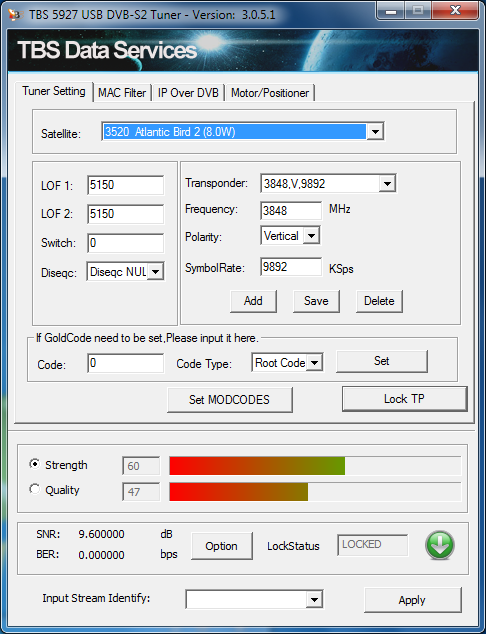 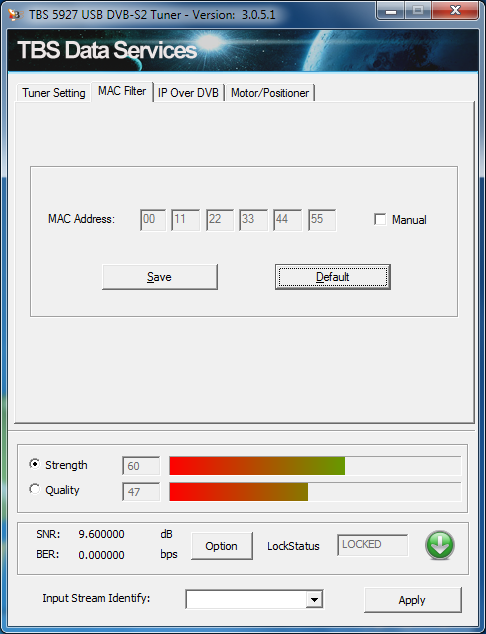 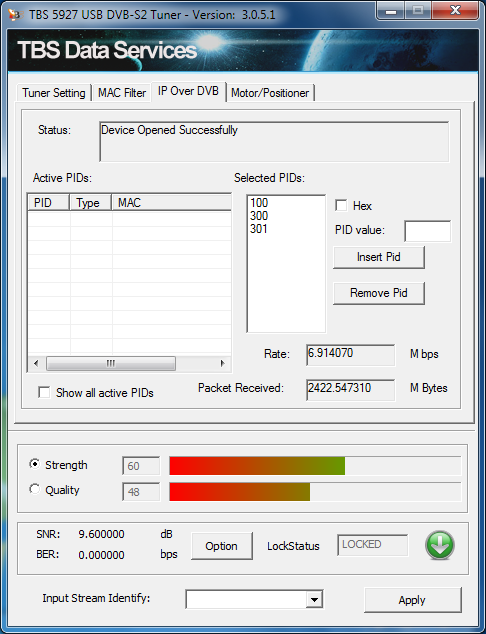 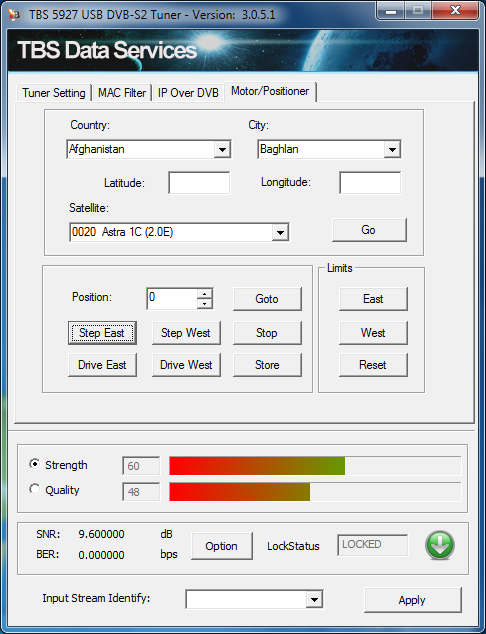 PARAMETERSNameEUTELSAT 8WTransponderC04Down Link Frequency3848.2525 MHzSymbol Rate9.892 MS/sPolarisationCircular Left HandDVB-S2 MODCOD4PSK (QPSK) 3/4